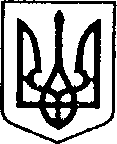 УКРАЇНАЧЕРНІГІВСЬКА ОБЛАСТЬН І Ж И Н С Ь К А    М І С Ь К А    Р А Д АВ И К О Н А В Ч И Й    К О М І Т Е ТР І Ш Е Н Н ЯВід                      2022 року              м. Ніжин	                                         №    Про надання дозволу Тагірову Миколі Григоровичу на перепоховання його доньки Тагірової Анастасії Миколаївни Відповідно до ст.ст. 42, 59, Закону України «Про місцеве самоврядування в Україні», статті 21 Закону України «Про поховання та похоронну справу», та Регламенту виконавчого комітету Ніжинської міської ради Чернігівської області VIII скликання, затвердженого рішенням Ніжинської міської ради Чернігівської області від 24 грудня 2020 року №27-4/2020(зі змінами), виконавчий комітет вирішив:Надати дозвіл   Тагірову Миколі Григоровичу на перепоховання його доньки Тагірової Анастасії Миколаївни з Мигалівського кладовища м. Ніжин, на кладовище м. Чернігів.Перепоховання Тагірової Анастасії Миколаївни здійснити за рахунок її батька Тагірова Миколи Григоровича. Начальнику Управління житлово-комунального господарства та будівництва Кушніренку А.М. забезпечити оприлюднення даного рішення на офіційному сайті Ніжинської міської ради.Контроль за виконанням даного рішення покласти на першого заступника міського голови з питань діяльності виконавчих органів ради Вовченка Ф.І.Міський голова						                    Олександр КОДОЛАПОЯСНЮВАЛЬНА ЗАПИСКАдо проекту виконавчого комітету «Про надання дозволу Тагірову Миколі Григоровичу на перепоховання його доньки Тагірової Анастасії Миколаївни»Проект рішення Ніжинської міської ради «Про надання дозволу Тагірову Миколі Григоровичу на перепоховання його доньки Тагірової Анастасії Миколаївни» передбачає надання дозволу батьку померлої здійснити перепоховання за власний рахунок. Підставою для підготовки проекту рішення є заява Тагірова Миколи Григоровича про перепоховання його доньки Тагірової Анастасії Миколаївни з Мигалівського кладовища м. Ніжин, на кладовище м. Чернігів.Проект рішення підготовлений з дотриманням норм ст. ст. ст.ст. 42, 59, Закону України «Про місцеве самоврядування в Україні», статті 21 Закону України «Про поховання та похоронну справу», та Регламенту виконавчого комітету Ніжинської міської ради Чернігівської області VIII скликання, затвердженого рішенням Ніжинської міської ради Чернігівської області від 24 грудня 2020 року №27-4/2020(зі змінами);Прийняття рішення дасть можливість родичам померлої здійснити перепоховання.Начальник УЖКГ та будівництва                                      	Анатолій КУШНІРЕНКО